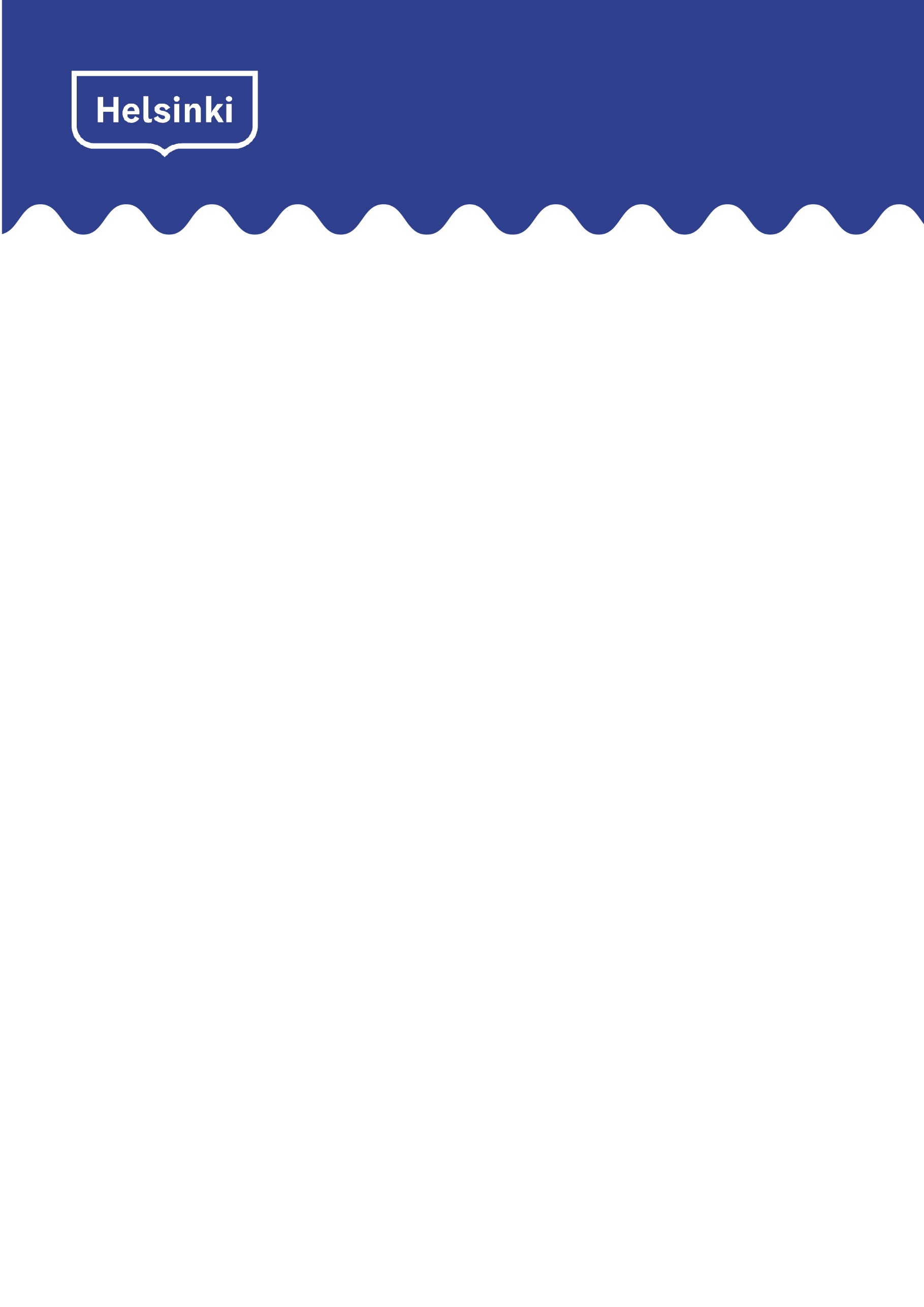 Kohti Kalasatamaa Herttoniemen terveysasema muuttaa uuteen Kalasataman terveys- ja hyvinvointikeskukseen, jonka toiminta käynnistyy 5.2.2018. Muuttopäivänä perjantaina 2.2. pystymme palvelemaan samana päivänä hoitoa tarvitsevia asiakkaitamme.      Voit jatkossakin ottaa yhteyttä sähköisesti (asiointi.hel.fi) soittaa omalle yhteyshenkilöllesi (numero ei muutu) tai Kalasataman terveysasemapalvelujen numeroon 09 310 50333 asioida paikan päällä osoitteessa Työpajankatu 14 A (metroasema on vieressä, bussi 26 pysähtyy ulko-oven edessä, parkkipaikkoja on Capellan puistotiellä).Terveys- ja hyvinvointikeskus on auki ma - pe klo 7 – 20. Nähdään helmikuussa Kalasatamassa!
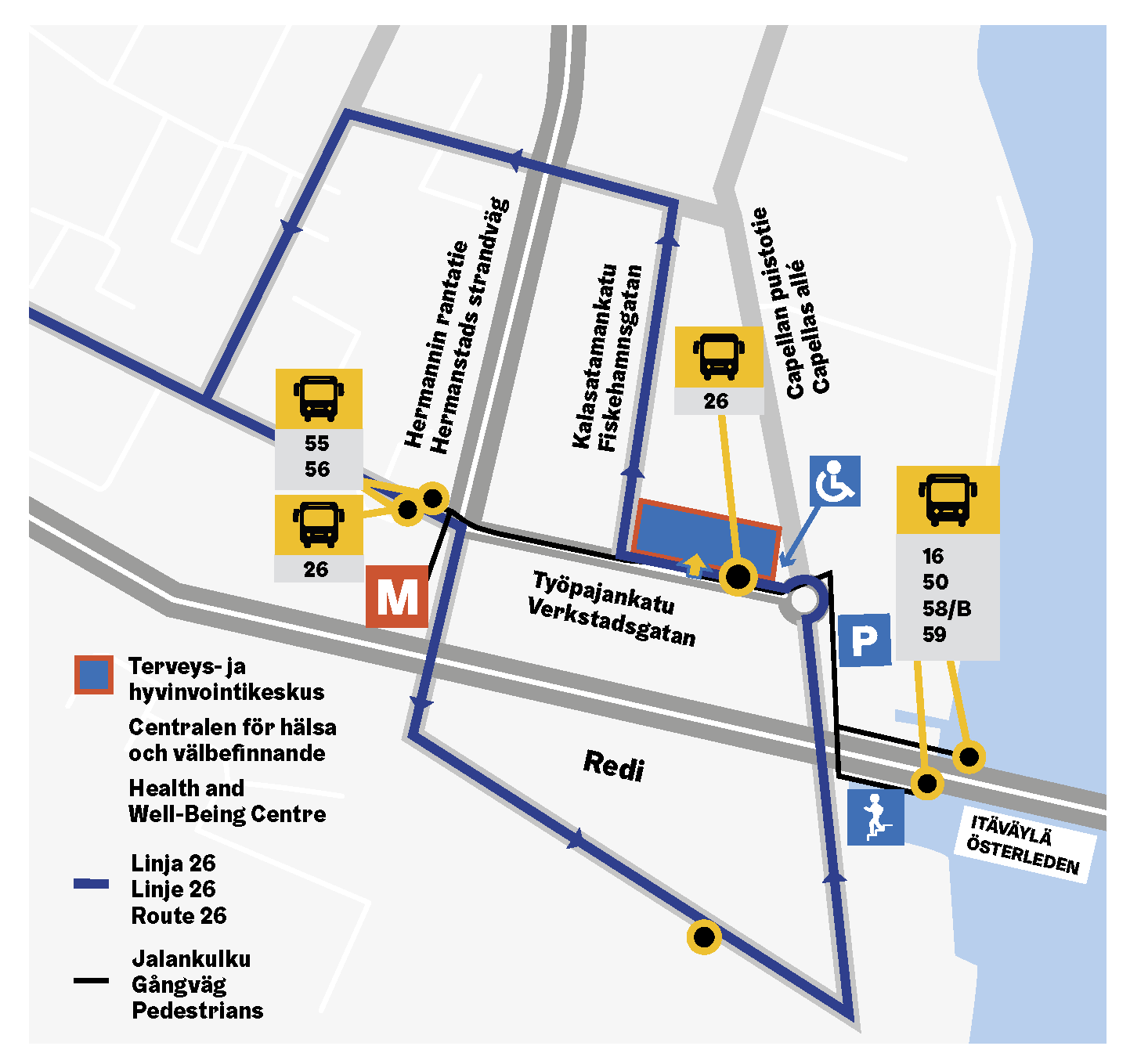 